КАРАР                                                                        ПОСТАНОВЛЕНИЕ    04 апреля 2022 йыл                            № 13                       04 апреля 2022 годаОб отмене постановления главы сельского поселения от 17.04.2015 №12 «Об утверждении формы справки о доходах, расходах, об имуществе и обязательствах имущественного характера и внесении изменений в некоторые постановления Сельского поселения Казанчинский сельсовет муниципального района Аскинский район Республики Башкортостан»           На основании протеста прокурора Аскинского района от 28.03.2022 года на Постановление главы сельского поселения от 17.04.2015 года №12 «Об утверждении формы справки о доходах, расходах, об имуществе и обязательствах имущественного характера и внесении изменений в некоторые постановления Сельского поселения Казанчинский сельсовет муниципального района Аскинский район Республики Башкортостан» Администрация сельского поселения Казанчинский сельсовет муниципального района Аскинский район Республики БашкортостанПОСТАНОВЛЯЕТ:1. Признать утратившим силу постановление Администрации сельского поселения Казанчинский сельсовет муниципального района Аскинский район Республики Башкортостан от 17 апреля 2015 года №12 «Об утверждении формы справки о доходах, расходах, об имуществе и обязательствах имущественного характера и внесении изменений в некоторые постановления Сельского поселения Казанчинский сельсовет муниципального района Аскинский район Республики Башкортостан».2. Настоящее Постановление вступает в силу после дня его официального опубликования (обнародования).3. Настоящее Постановление обнародовать на информационном стенде в администрации Сельского поселения Казанчинский сельсовет муниципального района Аскинский район Республики Башкортостан по адресу: с.Старые Казанчи ул.Школьная, д.11Б и на официальном сайте www.kazanchi04sp.ru.4. Контроль за исполнением настоящего постановления оставляю за собой.     Глава сельского поселения                                                    И.Ф. Денисламов             БАШҠОРТОСТАН РЕСПУБЛИКАҺЫАСҠЫН  РАЙОНЫМУНИЦИПАЛЬ РАЙОНЫНЫҢ ҠАЗАНСЫ  АУЫЛ  СОВЕТЫАУЫЛ  БИЛӘМӘҺЕ ХАКИМИӘТЕ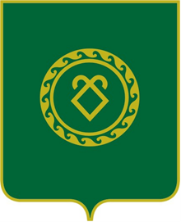 АДМИНИСТРАЦИЯСЕЛЬСКОГО ПОСЕЛЕНИЯ КАЗАНЧИНСКИЙ СЕЛЬСОВЕТ МУНИЦИПАЛЬНОГО РАЙОНААСКИНСКИЙ РАЙОНРЕСПУБЛИКИ БАШКОРТОСТАН